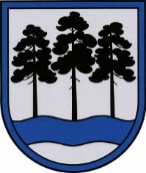 OGRES  NOVADA  PAŠVALDĪBAReģ.Nr.90000024455, Brīvības iela 33, Ogre, Ogres nov., LV-5001tālrunis 65071160, e-pasts: ogredome@ogresnovads.lv, www.ogresnovads.lv PAŠVALDĪBAS DOMES SĒDES PROTOKOLA IZRAKSTS21.Par lokālplānojuma, lai grozītu Lielvārdes novada teritorijas plānojumu 2016.–2027.gadam zemes vienībās Lāčplēša ielā 53 un Lāčplēša ielā 55 A, Lielvārdē, Ogres novadā, izstrādes uzsākšanu2022.gada 27.novembrī Ogres novada pašvaldībā (turpmāk – Pašvaldība) saņemts L.M. iesniegums (reģistrēts Pašvaldībā ar Nr.2–4.2/3100), kuru uz 2022.gada 6.jūlija ģenerālpilnvaras pamata pārstāv I.P, kurā lūgts pieņemt lēmumu par lokālplānojuma izstrādes uzsākšanu zemes vienībai Lāčplēša ielā 53, Lielvārdē, Ogres novadā, kadastra apzīmējums 7413 002 0020, un zemes vienībai Lāčplēša ielā 55 A, Lielvārdē, Ogres novadā, kadastra apzīmējums 7413 002 0709, lai grozītu Lielvārdes novada teritorijas plānojumā atļauto zemes izmantošanu no Dabas un apstādījumu teritorija (DA) uz Savrupmāju apbūves teritorija (DzS). Lokālplānojumu paredzēts izstrādāt augstā detalizācijas pakāpē, kas ļautu teritoriju sadalīt jaunveidojamās zemes vienībās, t.sk. izveidot jaunu piebrauktuvi.Saskaņā ar Lielvārdes novada pašvaldības domes 2017.gada 25.janvāra  saistošajiem noteikumiem Nr.3 „Teritorijas attīstības plānošanas dokumenta „Lielvārdes novada teritorijas plānojums 2016.–2027.gadam” grafiskā daļa un teritorijas izmantošanas un apbūves noteikumi” (turpmāk Saistošie noteikumi) zemes vienībai Lāčplēša ielā 53, Lielvārdē, Ogres novadā, kadastra apzīmējums 7413 002 0020, un zemes vienībai Lāčplēša ielā 55 A, Lielvārdē, Ogres novadā, kadastra apzīmējums 7413 002 0709, (turpmāk Zemes vienības) noteiktas divas funkcionālā zonas – Dabas un apstādījumu teritorija (DA) un Savrupmāju apbūves teritorija (DzS).Īpašumtiesības uz zemes vienību Lāčplēša ielā 53, Lielvārdē, Ogres novadā ir nostiprinātas Lielvārdes pilsētas zemesgrāmatas nodalījumā Nr.45, īpašumtiesības uz zemes vienību Lāčplēša ielā 55A, Lielvārdē, Ogres novadā ir nostiprinātas Lielvārdes pilsētas zemesgrāmatas nodalījumā Nr.100000142985. Saskaņā ar Teritorijas attīstības plānošanas likuma 24.panta otro daļu vietējās pašvaldības teritorijas plānojumu var grozīt lokālplānojumā, ciktāl lokālplānojums nav pretrunā ar vietējās pašvaldības ilgtspējīgas attīstības stratēģiju. Ogres novada ilgtspējīgas attīstības stratēģijas 2022.–2034. gadam (turpmāk Stratēģija) vīzija paredz, ka attīstība Ogres novadā notiek līdzsvarā – nodrošinot kvalitatīvu dzīves telpu ģimenēm, kultūras, sporta un izglītības iespējas visām iedzīvotāju grupām. Stratēģijā paredzēts, ka Ogres novadam jāveidojas par iekšēji spēcīgu funkcionālo telpu ar ilgtspējīgu tautsaimniecību un augsti kvalitatīvu dzīvesvidi. Priekšnosacījumus attīstībai veidos novada spēja kļūt par novadu, kur veidojas policentrisks apdzīvojums ar augsti attīstītiem centriem, kā arī kvalitatīvu un iedzīvotāju vairākumam pieejamu mājokļu attīstīšana. Saskaņā ar Saistošo noteikumu Grafisko daļu Zemes vienībām pieguļošajām, kā arī tiešajā tuvumā esošajām zemes vienībām funkcionālā zona ir Savrupmāju apbūves teritorija (DzS).Ņemot vērā minēto, pamatojoties uz Teritorijas attīstības plānošanas likuma 24.panta pirmo un otro daļu, Ministru kabineta 2014.gada 14.oktobra noteikumu Nr.628 „Noteikumi par teritorijas attīstības plānošanas dokumentiem” 8., 13., 33., 75., 76., 77., 78., 93 un 132., 135. punktu,  balsojot: ar 21 balsi "Par" (Andris Krauja, Artūrs Mangulis, Atvars Lakstīgala, Dace Kļaviņa, Dace Māliņa, Dace Veiliņa, Dainis Širovs, Dzirkstīte Žindiga, Egils Helmanis, Gints Sīviņš, Ilmārs Zemnieks, Indulis Trapiņš, Jānis Iklāvs, Jānis Kaijaks, Jānis Lūsis, Jānis Siliņš, Kaspars Bramanis, Pāvels Kotāns, Raivis Ūzuls, Rūdolfs Kudļa, Valentīns Špēlis), "Pret" – nav, "Atturas" – nav,Ogres novada pašvaldības dome NOLEMJ:Atļaut uzsākt lokālplānojuma, lai grozītu Lielvārdes novada teritorijas plānojumu 2016.–2027.gadam (turpmāk – Lokālplānojums) zemes vienībai Lāčplēša ielā 53, Lielvārdē, Ogres novadā, kadastra apzīmējums 7413 002 0020, un zemes vienībai Lāčplēša ielā 55 A, Lielvārdē, Ogres novadā, kadastra apzīmējums 7413 002 0709, izstrādi. Apstiprināt par Lokālplānojuma izstrādes vadītāju Ogres novada pašvaldības (turpmāk – Pašvaldība) Centrālās administrācijas Attīstības un plānošanas nodaļas telpisko plānotāju. Apstiprināt Lokālplānojuma izstrādes darba uzdevumu un teritoriju (1.pielikums). Uzdot lēmuma 2.punktā minētajam speciālistam:piecu darbdienu laikā pēc lēmuma stāšanās spēkā nodrošināt paziņojuma par Lokālplānojuma izstrādes uzsākšanu un lēmuma ievietošanu Teritorijas attīstības plānošanas informācijas sistēmā, kā arī publicēšanu Pašvaldības tīmekļa vietnē;nodrošināt paziņojuma par lēmuma publicēšanu tuvākajā Pašvaldības informatīvā izdevuma numurā; mēneša laika pēc šī lēmuma stāšanās spēkā organizēt līguma noslēgšanu starp Pašvaldību un I.P. par lokālplānojuma izstrādi un finansēšanu par iesniedzēja līdzekļiem (2.pielikums). Kontroli par lēmuma izpildi uzdot Pašvaldības izpilddirektoram.  (Sēdes vadītāja,domes priekšsēdētāja E.Helmaņa paraksts)Ogrē, Brīvības ielā 33Nr.292022.gada 22.decembrī